Фестиваль патриотической песни «Споемте, друзья!»     21 февраля в  МБОУ СОШ № 19 прошёл конкурс-фестиваль патриотической песни «Споемте, друзья!» среди учащихся 2 - 6-х классов. Ответственно и творчески  подошли ребята и классные руководители к данному мероприятию. Огромный интерес вызвал конкурс у всех учащихся, а также их родителей.  На фестивале прозвучали песни времен войны и  созданные в мирное время. Два класса исполнили попурри из песен военных лет.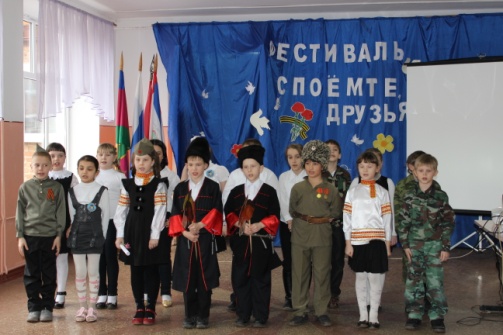 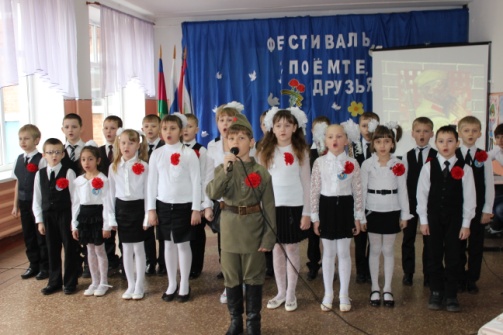 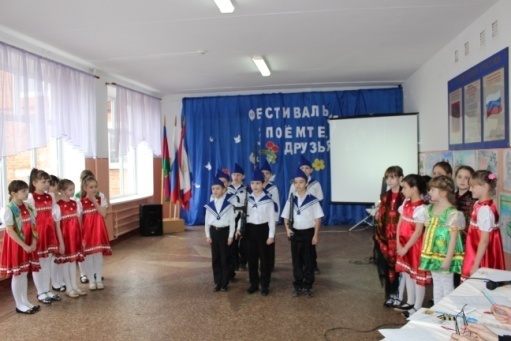 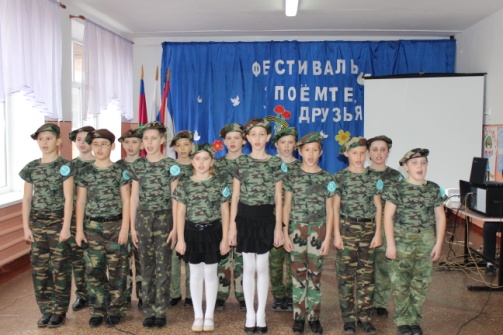 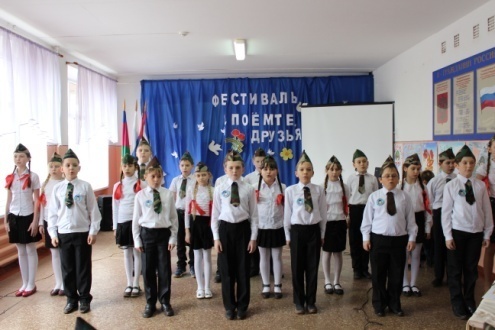 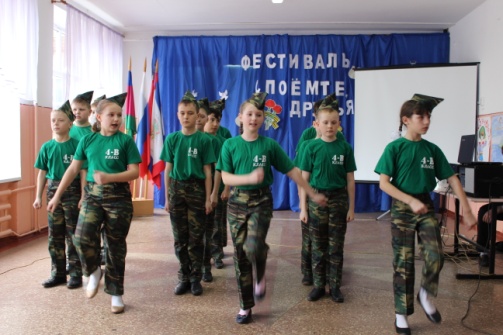 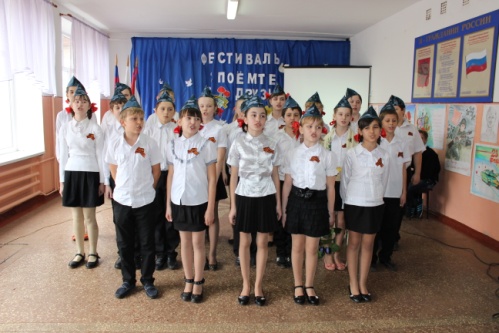 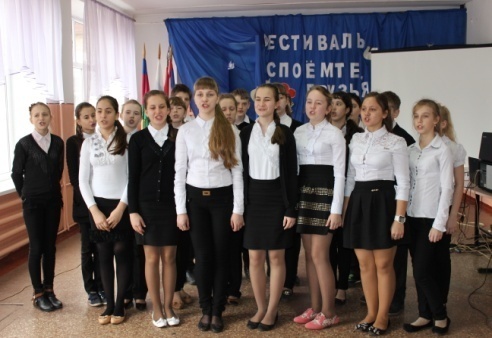 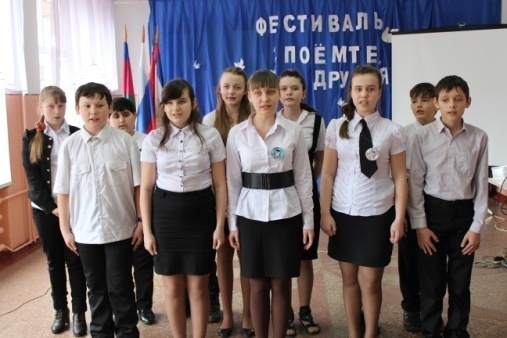 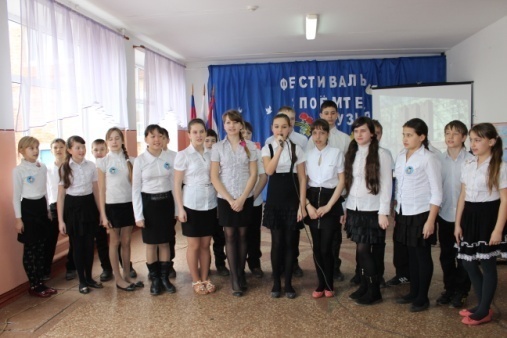 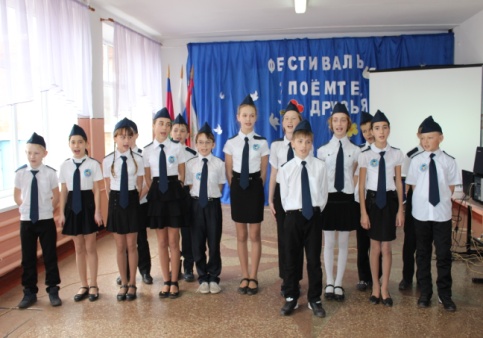 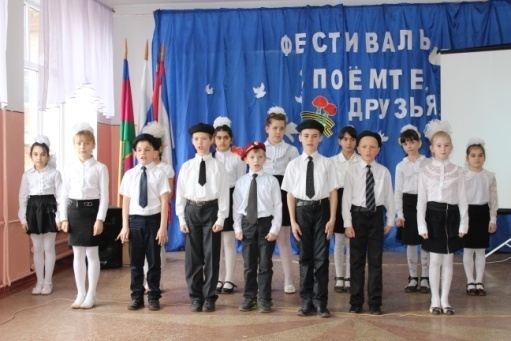 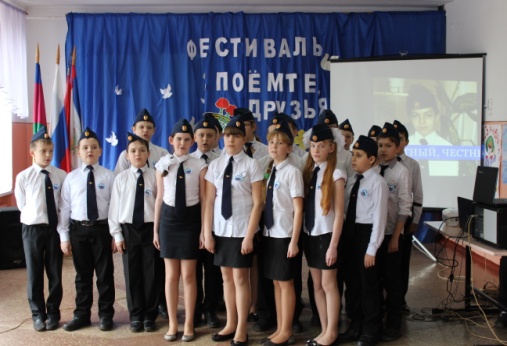 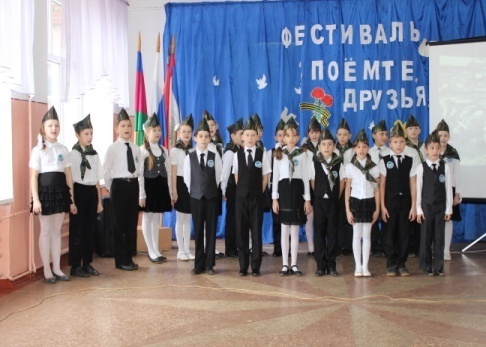 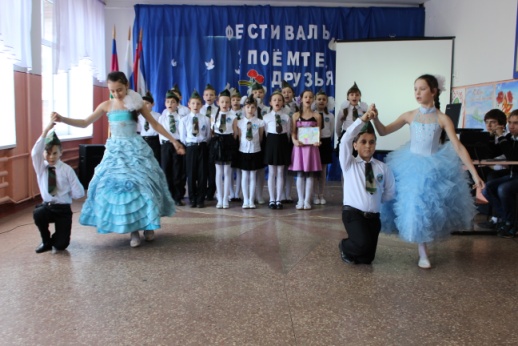 